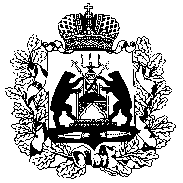 Администрация Солецкого муниципального районаАНТИНАРКОТИЧЕСКАЯ КОМИССИЯпри Администрации Солецкого муниципального районаПРОТОКОЛ ЗАСЕДАНИЯСольцы                                                                  12 декабря  2018 года  № 4СольцыПРЕДСЕДАТЕЛЬСТВОВАЛ:Глава муниципального района - А. Я. Котов - председатель комиссииСекретарь – ведущий служащий отдела культуры и молодёжной  политики Администрации муниципального района Р.Б. ШведатПрисутствовали:Заместитель Главы администрации – председатель комитета по социальной защите Администрации муниципального района, заместитель председателя комиссии                   - Ю.В. МихайловаЗаведующая отделом образования и спорта Администрации муниципального района                        - Т.Е. КирышеваЗаместитель начальника отдела МВД России по Солецкому району                     -  М.В. ТимофеевДиректор областного автономного учреждения социального обслуживания «Солецкий комплексный центр социального                  - Е.М. Иванова обслуживания населения» Редактор Солецкого подразделения областного государственного автономного учреждения «Агентство информационных коммуникаций» (по согласованию)                                  -  С.Н. ОвчинниковВедущий специалист- юрист юридического отдела Администрации муниципального района            - Ю.С. ЕмельяноваПриглашенные:И. А. Кабеев –прокурор Солецкого районаН.Н. Потоцкая – врач психиатр-нарколог государственного областного бюджетного учреждения здравоохранения  «Солецкая центральная районная больница»ПОВЕСТКА ДНЯ:О состоянии наркоситуации в Солецком районе, состоянии наркологических учетов лиц, употребляющих наркотические вещества и алкоголь, и формах работы ГОБУЗ НОНД «Катарсис» по профилактике наркомании и алкоголизма.О проведении оперативно- профилактических мероприятий и мерах, принимаемых правоохранительными органами, по устранению обстоятельств, способствующих совершению преступлений и иных правонарушений в сфере незаконного оборота наркотических средств.О выполнении плана работы АНК и ее решений в 2018 году.Об утверждении плана работы АНК на 2019 год.СЛУШАЛИ: Н.Н. Потоцкую. Текст доклада прилагается.РЕШИЛИ:  Информацию Н.Н. Потоцкой принять к сведению. Рекомендовать врачу  психиатру –наркологу Солецкого района Новгородской области наркологического диспансера «Катарсис»,  продолжить проведение мероприятий, направленных на профилактику наркомании среди населения.СЛУШАЛИ: М.В.Тимофеева. Текст доклада прилагается.РЕШИЛИ:Информацию М.В.Тимофеева принять к сведению.Продолжить работу в сфере оперативно-профилактических мероприятий.Рекомендовать Начальнику отдела ОМВД России по Солецкому району рассмотреть возможность проведения совместных рейдов с органами системы профилактики по посещению  социально – неблагополучных семей.СЛУШАЛИ: секретаря- Р.Б. Шведат. Текст доклада прилагается.РЕШИЛИ:          4.1. Информацию Р.Б. Шведат  принять к сведению.4.2. Секретарю заседания подготовить информацию к 1 заседанию 2019 года по итогам критериальной оценки Солецкого района за 2018 год. План работы антинаркотической комиссии при Администрации Солецкого Муниципального района на 2019 год утвердить с учетом поступивших замечаний и предложений (план) прилагается.Глава муниципального района,председатель антинаркотической комиссии при АдминистрацииСолецкого муниципального района                                                А.Я. КотовСекретарь комиссии	           Р.Б. Шведат